APPLICATION FORM 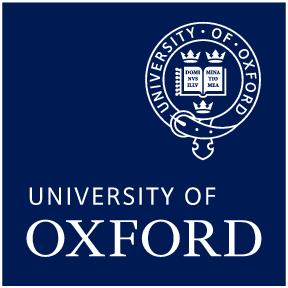 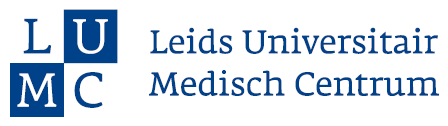 LOTS: Leiden Oxford Transplantation SummerschoolWhy do you want to apply for LOTS?How would you benefit from being on this course? What would you contribute to the course?Do you have any experience in organ transplantation (courses / work / research…)? Please deliver your application form by emailLOTS@LUMC.NLPERSONAL INFORMATIONPERSONAL INFORMATIONName:               Surname:  □ male	□ femaleDate of birth:University:Study:Year of study:Address:Address:Phone number:Phone number:E-mail:E-mail:Photo